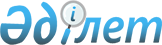 О внесении изменений в приказ Министра по чрезвычайным ситуациям Республики Казахстан от 15 июня 2021 года № 286 "Об утверждении Правил обеспечения промышленной безопасности при эксплуатации и ремонте резервуаров для нефти и нефтепродуктов"Приказ Министра по чрезвычайным ситуациям Республики Казахстан от 3 октября 2023 года № 533. Зарегистрирован в Министерстве юстиции Республики Казахстан 4 октября 2023 года № 33500
      ПРИКАЗЫВАЮ:
      1. Внести в приказ Министра по чрезвычайным ситуациям Республики Казахстан от 15 июня 2021 года № 286 "Об утверждении Правил обеспечения промышленной безопасности при эксплуатации и ремонте резервуаров для нефти и нефтепродуктов" (зарегистрирован в Реестре государственной регистрации нормативных правовых актов за № 23068) следующие изменения:
      в Правилах обеспечения промышленной безопасности при эксплуатации и ремонте резервуаров для нефти и нефтепродуктов, утвержденных указанным приказом:
      пункт 25 изложить в следующей редакции:
      "25. Откос основания покрывается несгораемым материалом.";
      пункт 145 изложить в следующей редакции:
      "145. В пределах одной группы наземных резервуаров внутренними земляными валами или ограждающими стенами отделяются:
      каждый резервуар объемом 20 000 м3 и более или несколько меньших резервуаров суммарной вместимостью 20 000 м3;
      резервуары с маслами и мазутами от резервуаров с другими нефтепродуктами.
      Высота внутреннего земляного вала или стены принимается:
      1,3 м - для резервуаров объемом 10 000 м3 и более;
      0,8 м - для остальных резервуаров.";
      пункт 154 исключить;
      пункт 277 изложить в следующей редакции:
      "277. Всех работников, обслуживающие резервуары с сернистыми нефтепродуктами, а также с продуктами, обладающими токсичными свойствами (бензол, толуол, ксилол и иные вещества), ознакамливают с опасностями, которые могут возникнуть при работе с этими нефтепродуктами.";
      пункт 279 изложить в следующей редакции:
      "279. Операции с сернистыми нефтепродуктами по ручному отбору проб и измерению уровня, а также спуску грязи и воды выполняют работники в исправном фильтрующем противогазе установленной марки и в присутствии наблюдающего.";
      пункты 281 и 282 исключить;
      пункт 599 изложить в следующей редакции:
      "599. При резке металла бензо-, керосино- и кислородорезаком запрещается:
      1) пользоваться неисправными аппаратами, шлангами и горелками;
      2) применять загрязненное или с примесью воды горючее для бензорезов;
      3) применять для подачи горючего к резаку кислородные шланги;
      4) перегревать испаритель резака до вишневого цвета, а также подвешивать резак во время работы вертикально, головкой вверх;
      5) направлять пламя и класть горелку на сгораемые предметы;
      6) резать при давлении в бачке с горючим, превышающим рабочее давление кислорода в резаке;
      7) зажимать, перекручивать или заламывать шланги, подающие кислород и горючее к резаку;
      8) хранить запас горючего на рабочей площадке.".
      2. Комитету промышленной безопасности Министерства по чрезвычайным ситуациям Республики Казахстан обеспечить:
      1) государственную регистрацию настоящего приказа в Министерстве юстиции Республики Казахстан; 
      2) размещение настоящего приказа на интернет-ресурсе Министерства по чрезвычайным ситуациям Республики Казахстан после его официального опубликования.
      3. Контроль за исполнением настоящего приказа возложить на курирующего вице-министра по чрезвычайным ситуациям Республики Казахстан.
      4. Настоящий приказ вводится в действие по истечении десяти календарных дней после дня его первого официального опубликования.
      "СОГЛАСОВАН"Министерство энергетикиРеспублики Казахстан
      "СОГЛАСОВАН"Министерство национальной экономикиРеспублики Казахстан
					© 2012. РГП на ПХВ «Институт законодательства и правовой информации Республики Казахстан» Министерства юстиции Республики Казахстан
				
      Министр по чрезвычайным ситуациямРеспублики Казахстан

С. Шарипханов
